Please enclose a recent student copy of your transcript with this application form.* Please enclose an acceptance/invitation letter given by the host institution with this form.* Please enclose a statement of language proficiency or indicate in your transcript that you have completed at least 4 semesters of language course.ATTACHMENTS:1. Recent transcript of records (student copy).2. Acceptance/invitation letter of the host institution, including dates of traineeship an dthe language reqirement.3. (If required) Statement of language proficiency.4. Letter from academic advisor indicating: i. the relevance of the proposed traineeship to the students program and education; ii. whether or not the proposed traineeship will be considered towards the student’s mandatory traineeship [zorunlu staj] (and/or ”Comenius assistantship” for Faculty of Education).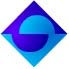 BOGAZICI UNIVERSITY ERASMUS + TRAINEESHIP PROGRAMME(2018-1-TR01-KA103-049909)APPLICATION FORMPlease attach a recent photoPlease fill out the form electronically.(You can check the boxes () by double clicking on them. Choose either “checked” or “not checked” and then click OK.)STUDENT PERSONAL INFORMATION *STUDENT PERSONAL INFORMATION *Name(s):Surname :Nationality :Birth place and date :Student no :Department and number of semesters studied (including the current semester) :Status :  Undergraduate   M.A. or M.S.    DoctorateDid you participate in Erasmus Program for Studies before? : Yes           NoIf yes, where and when?Did you participate in Erasmus Program for Placement before? :  Yes           NoAcademic Advisor (Name, Surname) :Home address :Home telephone/Mobile :E-mail :PLACEMENT APPLICATION *PLACEMENT APPLICATION *Name and address of the enterprise/university :Contact person :Name:Phone:E-mail:Desired placement position:Availability (Start date-End date): IMPORTANT! The placement programme should be completed by 30th September.LANGUAGE SKILLS *LANGUAGE SKILLS *Languages : German            French               Spanish            Italian                Other …………  STATEMENT OF PURPOSEPlease state what do you expect to gain from your work experience.I hereby certify that the information given is correct. Student : _______________________________________________________________________________________  Date: __________________________(signature)